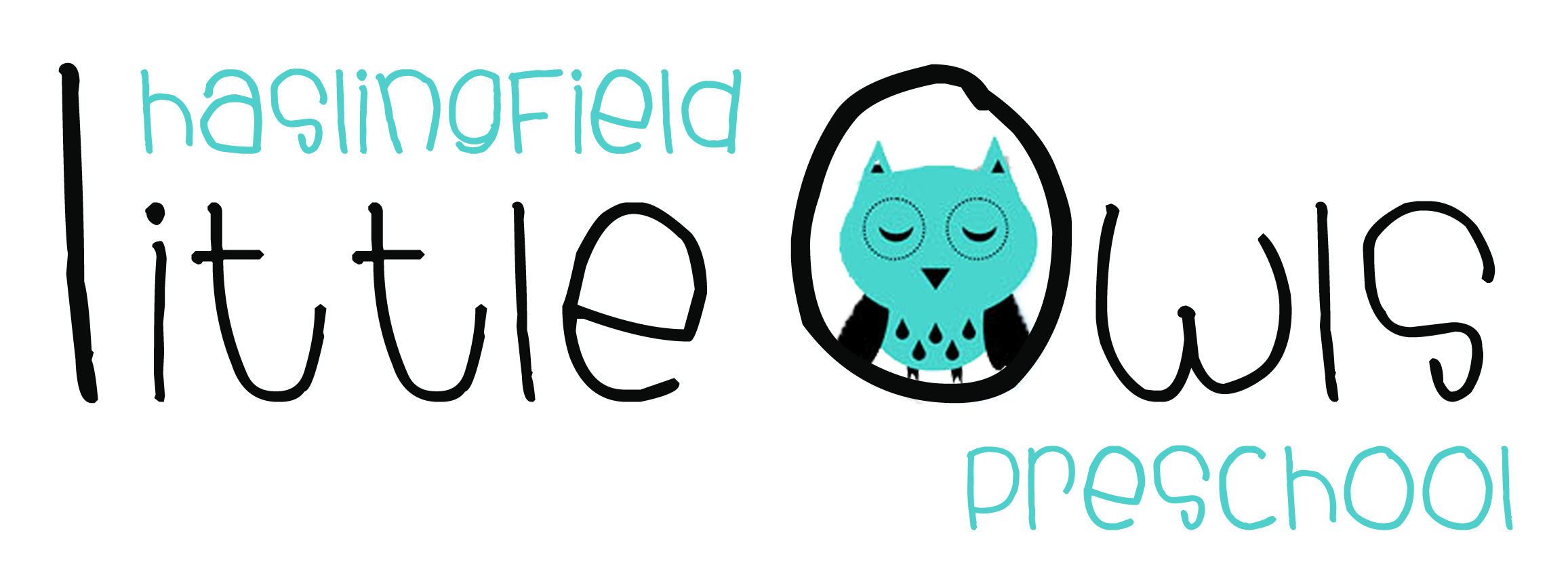 Application FormName of child: _____________________________________Child’s date of birth: ________________________________Date of Application: ________________________________Name/s and address/es of parent/s or carer/s making the application:I/we are interested in our child attending Little Owls on the following days/sessions:*Please note we close at 12 noon on a Thursday on luncheon club days (once every 3 weeks)**Please note this session also needs to include 12 noon-1pmWhen would you like your child to start Little Owls?_______________________________I/we would be able to visit at 9.30am on the following day(s)- please tick:Home Tel:                                                     Mob:                               Email: SessionMONTUESWEDSTHURSFRI9am-12 noon12 noon-1pm*1pm - 3pm**MONTUESWEDSTHURS